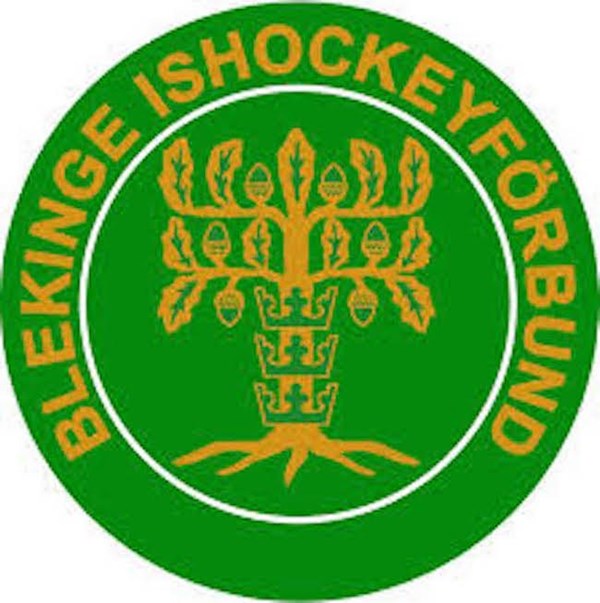 Program april cupen 5-7 april 2019 Fredag07:15 	Samling i Karlskrona (NKT Arena) för avfärd till Ulricehamn08:30 	Upphämtning Olofström13:00	Lunch15:00 	Match mot Västergötland17:00 	Middag 20:00 	Match mot Östergötland22:15 	KvällsfikaLördag08:45	Frukost11:20	Match mot Bohuslän/Dal13:20	Lunch15:45	Middag18:00	Match mot Skåne20:15 	KvällsfikaSöndag	05:45	Frukost08:00	Match mot Göteborg12:40	Lunch14:40	Match mot Småland16:40	MiddagAlla måltider för distriktslagen och domarna (förutom lunch söndag) serveras i UIFs klubbstuga alldeles bredvid Lassarinken.Alla måltider (förutom lunch söndag) kommer att erhållas via catering från Wellis.Söndagens lunch serveras på Hotell Lassalyckan, 3 min gångväg från Lassarinken.Samtliga distriktslag förläggs i Tingsholmsgymnasiet, i skolsalar. Hårt underlag.Avstånd mellan Lassarinken och förläggningen på Tingsholmsgymnasiet är ca 300mVi har tillgång till förläggningen fr.o.m. fredag 6 april kl 16:00 Kostnaden är på 1500 kr per spelare. Betalas in på plusgiro 277718-3 Märk betalningen med spelarens namn samt aprilcupen